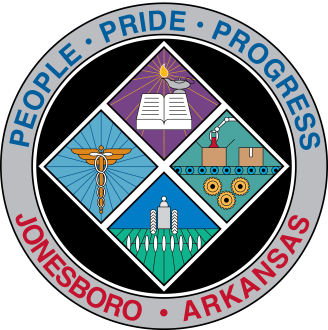 Communications DepartmentFOR IMMEDIATE RELEASEJuly 27, 2018Contact: Bill CampbellDirector of Communications870-933-7164 (o), 870-919-7042 (c)bcampbell@jonesboro.orgDowntown-ASU Corridor Committee to begin meetingsThe Downtown Corridor Committee will hold its first meeting at 10:30 a.m. Aug. 6 at the Jonesboro Chamber of Commerce.The Committee was formed initially to determine best use of property owned by the City on Aggie Road, the former Wolverine property, but the role was expanded to help determine best ways to connect Downtown Jonesboro and Arkansas State University.The Committee will forward its recommendations to the City Council.###